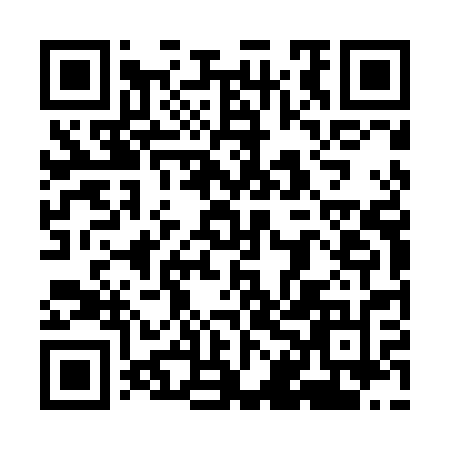 Ramadan times for Majere, PolandMon 11 Mar 2024 - Wed 10 Apr 2024High Latitude Method: Angle Based RulePrayer Calculation Method: Muslim World LeagueAsar Calculation Method: HanafiPrayer times provided by https://www.salahtimes.comDateDayFajrSuhurSunriseDhuhrAsrIftarMaghribIsha11Mon4:144:146:0011:483:455:385:387:1812Tue4:114:115:5711:483:465:395:397:1913Wed4:094:095:5511:483:485:415:417:2114Thu4:074:075:5311:473:495:435:437:2315Fri4:054:055:5111:473:505:445:447:2416Sat4:024:025:4911:473:515:465:467:2617Sun4:004:005:4711:473:535:475:477:2818Mon3:583:585:4511:463:545:495:497:3019Tue3:553:555:4311:463:555:505:507:3120Wed3:533:535:4111:463:565:525:527:3321Thu3:513:515:3811:453:575:535:537:3522Fri3:483:485:3611:453:595:555:557:3723Sat3:463:465:3411:454:005:565:567:3824Sun3:433:435:3211:454:015:585:587:4025Mon3:413:415:3011:444:025:595:597:4226Tue3:383:385:2811:444:036:016:017:4427Wed3:363:365:2611:444:046:026:027:4628Thu3:343:345:2411:434:066:046:047:4729Fri3:313:315:2111:434:076:066:067:4930Sat3:293:295:1911:434:086:076:077:5131Sun4:264:266:1712:425:097:097:098:531Mon4:234:236:1512:425:107:107:108:552Tue4:214:216:1312:425:117:127:128:573Wed4:184:186:1112:425:127:137:138:594Thu4:164:166:0912:415:137:157:159:015Fri4:134:136:0712:415:147:167:169:036Sat4:104:106:0512:415:167:187:189:057Sun4:084:086:0312:405:177:197:199:078Mon4:054:056:0112:405:187:217:219:099Tue4:034:035:5812:405:197:227:229:1110Wed4:004:005:5612:405:207:247:249:13